Муниципальное бюджетное общеобразовательное учреждение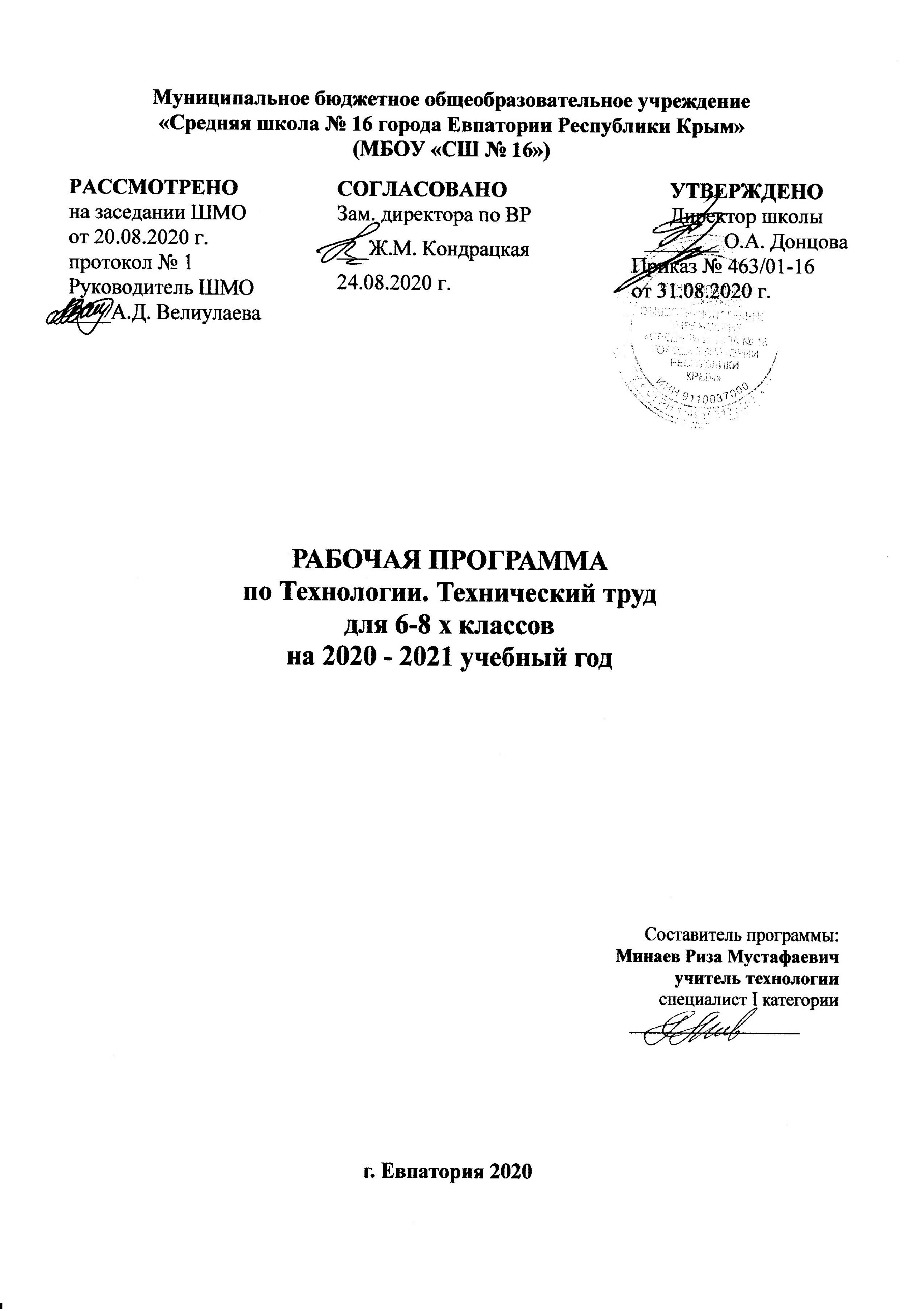 «Средняя школа № 16 города Евпатории Республики Крым»(МБОУ «СШ № 16»)РАБОЧАЯ ПРОГРАММАпо Технологии. Технический труддля 6-8 х классовна 2020 - 2021 учебный годСоставитель программы:Минаев Риза Мустафаевичучитель технологии специалист I категории								                    ________________г. Евпатория 2020 Образовательный стандарт: федеральный государственный образовательный стандарт ООО, утверждённый приказом Минобразования РФ от 17.12.2010г № 1897 (с изменениями от 31.12.2015г № 1577)     Рабочая программа по технологии составлена на основе авторской программы основного общего образования по направлению «ТЕХНОЛОГИЯ. ТЕХНИЧЕСКИЙ ТРУД» / Под ред. В. М. Казакевича. ООО «Дрофа» 2012 г.Авторская программа: ПРОГРАММА ОСНОВНОГО ОБЩЕГО ОБРАЗОВАНИЯ «Технология. Технический труд» Автор В. М. Казакевич, доктор педагогических наук, профессор.Учебник: Казакевич В.М. Технология 5 класс: учеб. для общеобразоват. организаций/ под ред. В.М. Казакевича. – М.: Просвещение, 2019 – 176с.Учебник: Технология. Технический труд. 6 класс. Под редакцией В.М. Казакевича, Г. А. Молевой, - Дрофа, 2014, - 192, с. ; илУчебник: Технология. Технический труд. 7 класс. Под редакцией В.М. Казакевича, Г. А. Молевой, - Дрофа, 2014, - 205, с. ; илУчебник: Технология. Технический труд.8 класс. Под редакцией В.М. Казакевича, Г. А. Молевой, - Дрофа, 2014, - 174, с. ; ил.Технология. Технический труд. 5 класс. Методическое пособие (авторы В. М. Казакевич,       Г. А. Молевой и др.). – М.: Дрофа 2012.Учебник: Казакевич В.М. Технология. Технический труд. 5-7 кл. : учеб. для общеобразоват. учреждений :  в 3 кн./ В.М. Казакевич, Г.А. Молева.- М.: Баласс, 2012. - 128 с. : ил. (Общеобразовательная система "Школа 2100",электронный вариантПланируемые результаты освоения учебного предметаЛичностные результаты Проявление познавательных интересов и творческой активности в данной области предметной          технологической деятельности. Выражение желания учиться и трудиться на производстве для удовлетворения текущих и           перспективных потребностей. Развитие трудолюбия и ответственности за качество своей деятельности. Овладение установками, нормами и правилами научной организации умственного и           физического труда. Самооценка своих умственных и физических способностей для труда в различных сферах с           позиций будущей социализации. Планирование образовательной и профессиональной карьеры. Осознание необходимости общественно полезного труда как условия безопасной и           эффективной социализации. Бережное отношение к природным и хозяйственным ресурсам. Готовность к рациональному ведению домашнего хозяйства.      Проявление технико-технологического и экономического мышления при организации своей             деятельностиМетапредметные результатыПланирование процесса познавательной деятельности.  2.  Ответственное отношение к выбору питания, соответствующего нормам здорового образа жизни.    3.  Определение адекватных условиям способов решения учебной или трудовой задачи на основе        заданных алгоритмов.  4.  Проявление нестандартного подхода к решению учебных и практических задач в процессе        моделирования изделия или технологического   процесса.5.  Самостоятельное выполнение различных творческих работ по созданию оригинальных изделий      декоративно-прикладного искусства.6. Виртуальное и натурное моделирование художественных и технологических процессов и    объектов.7. Аргументированная защита в устной или письменной форме результатов своей деятельности.8. Выявление потребностей, проектирование и создание объектов, имеющих потребительную или    социальную значимость.9. Выбор различных источников информации для решения познавательных и коммуникативных     задач, включая энциклопедии, словари,       интернет-ресурсы и другие базы данных.10. Использование дополнительной информации при проектировании и создании объектов, имеющих      личностную или общественно значимую потребительную стоимость.11. Согласование и координация совместной познавательно-трудовой деятельности с другими её      участниками.12. Объективная оценка своего вклада в решение общих задач коллектива.13. Оценка своей познавательно-трудовой деятельности с точки зрения нравственных,       правовых  норм, эстетических ценностей по принятым       в обществе и коллективе требованиям и принципам.14. Обоснование путей и средств устранения ошибок или разрешения противоречий в выполняемых      технологических процессах.15. Соблюдение норм и правил культуры труда в соответствии с технологической культурой      производства.16. Соблюдение безопасных приёмов познавательно-трудовой деятельности и созидательного трудаПредметные результатыВ познавательной сфере:1) рациональное использование учебной и дополнительной технической и технологической     информации для проектирования и создания объектов труда;   2) оценка технологических свойств материалов и областей их применения;        3) ориентация в имеющихся и возможных технических средствах и технологиях создания объектов              труда; владение алгоритмами и методами решения технических и технологических задач; распознавание      видов инструментов, приспособлений и оборудования и их технологических возможностей;  5) владение методами чтения и способами графического представления технической и       технологической информации применение общенаучных знаний в процессе осуществления      рациональной технологической деятельности;6) владение способами научной организации труда, формами деятельности, соответствующими     культуре труда и технологической культуре производства;7) применение элементов прикладной экономики при обосновании технологий и проектовВ трудовой сфере: 1)   планирование технологического процесса и процесса труда;организация рабочего места с учётом требований эргономики и научной организации труда;подбор материалов с учётом характера объекта труда и технологии;проведение необходимых опытов и исследований при подборе материалов и проектировании объекта труда;подбор инструментов и оборудования с учётом требований технологии и материально-энергетических ресурсов; планирование последовательности операций и составление технологической карты;выполнение технологических операций с соблюдением установленных норм, стандартов и ограничений;формирование ответственного отношения к сохранению своего здоровья; соблюдение безопасных приёмов труда, правил пожарной безопасности, санитарии и гигиены;соблюдение трудовой и технологической дисциплины; выбор и использование кодов и средств представления технической и технологической        информации и знаковых систем (текст, таблица, схема, чертёж, эскиз, технологическая карта и        др.) в соответствии с коммуникативной задачей, сферой и ситуацией общения;  контроль промежуточных и конечных результатов труда по установленным критериям и          показателям с использованием контрольных и мерительных инструментов и карт        пооперационного контроля выявление допущенных ошибок в процессе труда и обоснование способов их исправления; документирование результатов труда и проектной деятельности; расчёт себестоимости продукта труда  В мотивационной сфере: 1) оценка своей способности и готовности к труду в конкретной предметной деятельности; 2) выбор профиля технологической подготовки в старших классах полной средней школы или      профессии в учреждениях начального      профессионального  или среднего специального обучения; 3) выраженная готовность к труду в сфере материального производства; 4) согласование своих потребностей и требований с другими участниками познавательно-трудовой     деятельности; 5) осознание ответственности за качество результатов труда; 6) наличие экологической культуры при обосновании объекта труда и выполнении работ; 7) стремление к экономии и бережливости в расходовании времени, материалов, денежных средств       и трудаВ эстетической сфере: дизайнерское конструирование изделия; применение различных технологий декоративно-прикладного искусства (роспись ,           прорезная резьба, выжигание и др.) в создании изделий материальной культуры; моделирование художественного оформления объекта труда; способность выбрать свой стиль оформления объекта труда; эстетическое оформление рабочего места и рабочей одежды; сочетание образного и логического мышления в процессе творческой деятельности; создание художественного образа и воплощение его в материале; развитие пространственного художественного воображения; развитие композиционного мышления; развитие чувства цвета, гармонии и контраста    развитие чувства пропорции, ритма, стиля, формы; понимание роли света в образовании объемных макетов; решение художественного образа средствами фактуры материалов; использование природных элементов в создании орнаментов, художественных образов            моделей; сохранение и развитие традиций декоративно-прикладного искусства и народных промыслов в           современном творчестве; применение художественного проектирования в интерьера жилого дома, школы, детского сада           и др.; применение методов художественного проектирования изделий;В коммуникативной сфере:умение быть лидером и рядовым членом коллектива;формирование рабочей группы с учетом общности интересов и возможностей будущих членов       трудового коллектива;выбор знаковых систем и средств для кодирования и оформления информации в процессе       коммуникации;публичная презентация и защита идеи, варианта изделия, выбранной технологии и др.;способность к коллективному решению творческих задач;способность объективно и доброжелательно оценивать идеи и художественные достоинства       работ членов коллектива;способность прийти на помощь товарищу;способность бесконфликтного общения в коллективеВ физической сфере:  развитие моторики и координации движений рук при работе с ручными инструментами и         приспособлениями;  достижение необходимой точности движений и ритма при выполнении различных          технологических операций;  соблюдение требуемой величины усилия, прикладываемого к инструменту с учётом          технологических требований;  развитие глазомера;6 КЛАСС Перенос часов с 2019-2020 уч. г.В связи с переносом 12 часов с 2019-2020 учебного года на 2020-2021 учебный год, выполнено уплотнение темы. Эти 12 часов уплотнены в 4 часа. - В разделе 1. Создание изделий из конструкционных и поделочных материалов - вместо 22 часа выделено 18 часов (Тема «Древесина и поделочные материалы» из 22 часов сокращена до 18 часов)Раздел 1. Создание изделий из конструкционных и поделочных материалов (18 ч.)Основные теоретические сведенияВиды пиломатериалов. Влияние технологий обработки материалов на окружающую среду и здоровье человека. Технологические пороки древесины. Профессии, связанные с обработкой древесины и древесных материалов. Представления о способах изготовления деталей различных геометрических форм. Графическое изображение деталей призматической и цилиндрической форм. Конструктивные элементы деталей и их графическое изображение. Правила чтения чертежей деталей призматической и цилиндрической форм. Ручные инструменты и приспособления для изготовления деталей призматической формы. Устройство и назначение рейсмуса, стусло, строгальных инструментов (рубанка, шерхебеля), стамески. Инструменты и крепёжные изделия для сборочных работ. Сверлильный станок: устройство, назначение, приёмы работы. Основные технологические операции и особенности их выполнения. Правила безопасности труда при работе ручными столярными инструментами. Организация рабочего места токаря. Ручные инструменты и приспособления для изготовления деталей цилиндрической формы на токарном станке. Назначение плоских и полукруглых резцов. Устройство штангенциркуля и способы выполнения измерений. Основные технологические операции точения и особенности их выполнения; контроль качества. Правила безопасности труда при работе на токарном станкеВиды практической деятельностиПиломатериалы. Определение видов пиломатериалов. Выбор пиломатериалов и заготовок. Эскиз. Спецификация. Сборочный чертёж. Чтение чертежей (эскизов) деталей призматической и цилиндрической форм. ЕСКД. Учебная технологическая карта. Определение последовательности изготовления деталей и сборки изделия по технологической карте. Изготовление деталей цилиндрической формы ручным инструментом. Устройство токарного станка СТД – 120. Назначение передней и задней бабки. Приспособления для крепления заготовок. Правила безопасной работы. Определение допустимых отклонений размеров при изготовлении деталей. Виды столярных соединений. Шип и проушина. Угловые соединения. Предварительная сборка изделия. Подготовка изделия к отделке. Покраска и лакировка изделий. Режущий инструмент для контурной резьбы. Выпиливание по наружному и внутреннему контуру. Выпиливание по наружному и внутреннему контуру.Варианты объектов трудаИгрушки и настольные игры, инструменты для подвижных игр, ручки, изделие для украшения интерьера, кормушки, готовальни, кухонные и бытовые принадлежностиРаздел 2. Технология изготовления изделий из сортового проката и искусственных материалов (16 ч)Основные теоретические сведенияМеталлы и сплавы, основные технологические свойства металлов и сплавов. Основные способы обработки металлов: резание, пластическая деформация, литье. Влияние технологий обработки материалов на окружающую среду и здоровье человека. Профессии, связанные с обработкой металлов. Сталь как основной конструкционный сплав. Инструментальные и конструкционные стали. Виды сортового проката. Виды искусственных материалов. Назначение и область применения искусственных материалов в машиностроении. Особенности обработки искусственных материалов. Экологическая безопасность при изготовлении, применении и утилизации искусственных материалов. Представления о геометрической форме детали и способах её получения. Графическое изображение объёмных деталей. Конструктивные элементы деталей и их графическое изображение. Основные сведения о видах проекций деталей на чертежах. Правила чтения чертежей деталей и изделий. Особенности работы с металлом на сверлильном станке. Назначение ручных инструментов и приспособлений, для изготовления деталей и изделий из сортового проката. Способы работы с инструментами. Назначение инструментов и приспособлений для изготовления заклёпочных соединений. Виды заклёпок. Основные технологические операции изготовления деталей из сортового проката и искусственных материалов, особенности их выполнения: правка, разметка, резание ножовкой, опиливание кромок, сверление отверстий, рубка зубилом, гибка, отделка. Технология соединения деталей в изделии на заклёпках. Соблюдение правил безопасности труда. Профессии и специальности рабочих, занятых выполнением слесарных и слесарно-сборочных работВиды практической деятельностиОзнакомление чёрными и цветными металлами. Сортовой прокат, чертежи деталей из сортового проката. Сборочный чертёж. Конструкторская документация. Приёмы работ при резании и опиливании сортового проката. Виды ударов молотком. Приспособления для сверления. Виды заклёпочных швов. Отличительные свойства и виды пластмасс. Разметка. Резка. Соединение. ОтделкаВарианты объектов трудаСадово-огородный инструмент, подсвечники, элементы декоративного оформления интерьера, слесарный инструмент, предметы бытового назначенияРаздел 3. Электротехнические устройства (10 ч)Основные теоретические сведенияОрганизация рабочего места при выполнении электротехнических работ. Условные обозначения элементов электротехнических устройств на принципиальных схемах. Электромагнит и его применение в электротехнических устройствах. Принцип действия и устройство электромагнитного реле. Правила безопасной работы с электроустановками и при выполнении электромонтажных работ. Профессии, связанные с производством, эксплуатацией и обслуживанием электротехнических устройств Виды практической деятельностиВиды электромагнита. Сборка простейшего электромагнита. Выполнение соединений элементов электрической цепи. Разборка и сборка электротехнических устройств. Моделирование электротехнических устройств. Сборка электрической цепи с электромагнитомВарианты объектов трудаМодели различных устройств из деталей электро-конструктора, электромагнитные реле, модели устройств с электромагнитом из деталей механического конструктораРаздел 4. Элементы техники (4 ч)Основные теоретические сведенияПонятие о рабочей машине. Технологические машины и их рабочие органы. Транспортные машины и их рабочие органы. Принципы резания в технике. Принципы вращения в технике. История появления наземных транспортных машин. Водный и воздушный транспорт. Транспортирующие машины Виды практической деятельностиПонятие о рабочей машине. Ознакомление с видами технологических машин. Рабочие органы машин. Принцип вращения в технике. Водный и воздушный транспорт. Транспортирующие машиныРаздел 5. Проектные работы (16 ч)Основные теоретические сведенияПодготовительный этап: правила выбора темы проекта, обоснование темы, историческая и техническая справки, оформление списка литературы, формулировка идеи проекта. Конструкторский этап: требования к конструкции изделия, решение конструкторских задач, выбор рациональной конструкции и материала изделия, преобразование в новые формы, необходимая документация. Технологический этап: выбор инструментов и технологии изготовления, технологическая документация. Этап изготовления изделия: организация рабочего места, выполнение технологических операций, культура труда. Заключительный этап: экономическое и экологическое обоснования, рекламное объявление; выводы по итогам работы, письменный отчёт по проекту, защита проекта Виды практической деятельностиОбоснование выбора. Цели и задачи. Потребность в изделии. Формулировка технологической задачи. Художественное конструирование. Морфологический анализ. Технологическая документация. Технологический процесс. Выводы. Норма времени. Разработка рекламы. Составление плана защиты. ПрезентацияТемы творческих проектов1. Изделия из древесины (подставка для бумаги, полочка, настольная игра «Накинь кольцо», игрушка     игра «Жираф», динамическая игрушка «Львёнок», вешалка для полотенца, набор для кухни). 2. Изделия из проволоки и металла {роза из жести (алюминия), цветы из жестяных банок, уголок     мебельный, крючок, ручка, цепь дверная}. 3. Комплексные изделия (рыхлитель, плоскорез, совок, подсвечник, пробник электрический,     контурная модель гоночного автомобиля с резиновым двигателем) Резервное время (2 ч)7 КЛАСС В связи с переносом 8 часов с 2019-2020 учебного года на 2020-2021 учебный год, в 7 классах выполнено уплотнение темы. Эти 8 часов уплотнены в 4 часа. - В разделе 1. Технология изготовления изделий из древесных и поделочных материалов с использованием сложных соединений - вместо 22 часа выделено 18 часов (Тема «Изготовления изделий из древесных и поделочных материалов» из 22 часов сокращена до 18 часов)Раздел 1. Технология изготовления изделий из древесных и поделочных материалов с использованием сложных соединений (18ч.) Основные теоретические сведенияСтроение древесины. Технологические и декоративные свойства древесины. Зависимость области применения древесины от её свойств. Правила сушки и хранения древесины. Профессии, связанные с созданием изделий из древесины и древесных материалов. Понятие о многодетальном изделии и его графическом изображении. Виды и способы соединений деталей в изделиях из древесины. Угловые, серединные и ящичные шиповые соединения, их элементы и конструктивные особенности. Способы фиксации деталей. Способы отделки изделийВиды практической деятельностиВыбор породы древесины, вида пиломатериалов и заготовок для изготовления изделия. Анализ образца или изображения многодетального изделия. Составление документации. Разработка конструкции и выполнение чертежа изделия, заполнение спецификации. Заточка и развод зубьев пил. Правка и доводка лезвий ножей для стругов, стамесок. Изготовление деталей изделия по чертежу с применением ручных инструментов. Расчёт размеров шиповых соединений рамки.  Соединение деталей изделия на шипах с использованием ручных инструментов и приспособлений. Разработка технологической карты на точение фасонной детали. Сборка изделия. Защитная и декоративная отделка изделия. Вычерчивание мозаичных фрагментов. Визуальный и инструментальный контроль качества деталейВарианты объектов трудаШкатулки, шахматы, ящики, полки, вешалка для полотенец, киянка, скамейки, детская мебель, игрушки, модели и игры, дидактические пособия, кормушки, кухонные и бытовые принадлежностиРаздел 2. Технология изготовления изделий из металла и искусственных материалов с использованием точёных деталей (22 ч)Основные теоретические сведенияМеталлы и сплавы, их механические свойства. Виды термообработки. Основные способы изменения свойств металлов и сплавов. Особенности изготовления изделий из пластмасс. Профессии, связанные с созданием изделий из металлов и пластмасс. Точность обработки и качество поверхности деталей. Графическое изображение деталей цилиндрической фор мы. Представления о способах получения деталей цилиндрической формы. Конструктивные элементы деталей и их графическое изображение: отверстия, уступы, канавки, фаски. Основные сведения о видах проекций деталей на чертеже. Правила чтения чертежей. Виды соединений и их классификация. Резьбовое соединение и его конструктивные особенности. Типовые детали резьбовых соединений. Графическое изображение резьбовых соединений на чертежах. Общие сведения о сборочных чертежах. Спецификация составных частей и материалов. Правила чтения сборочных чертежей. Токарно-винторезный станок: устройство, назначение, приёмы работы. Инструменты и приспособления для работы на токарном станке. Виды и назначение токарных резцов. Основные элементы токарного резца. Основные операции токарной обработки и особенности их выполнения: черновое и чистовое точение цилиндрических поверхностей; вытачивание конструктивных элементов. Особенности точения изделий из искусственных материалов. Фрезерный станок: устройство, назначение, приёмы работы. Инструменты и приспособления для работы на фрезерном станке. Виды и назначение фрез. Основные элементы фрез. Основные операции фрезерной обработки и особенности их выполнения: черновое и чистовое фрезерование поверхностей. Ручные инструменты и приспособления для нарезания резьбы на стержнях и в отверстиях, сборки изделия; их устройство и назначение. Метрическая резьба. Основные технологические операции изготовления резьбы на стержнях и отверстиях. Контроль качества. Правила безопасности труда. Профессии и специальности рабочих, занятых выполнением токарных и фрезерных работ Виды практической деятельности Чтение чертежа детали цилиндрической формы. Правила техники безопасности. Черчение деталей. Ознакомление с токарными резцами. Приспособления и инструменты для нарезания резьбы. Приёмы работы с ручными инструментами и приспособлениями для нарезания резьбы. Художественное тиснение по фольге. Изготовление декоративного изделия из проволоки. Ознакомление с мозаикойВарианты объектов трудаОправки для гибки листового металла, инструменты, детали крепежа, детали моделей и наглядных пособий, детали для ремонта бытовых промышленных изделий, эксцентриковый зажим для лобзика, транспортных средств, изделия бытового назначенияРаздел 3. Электротехнические работы (4 ч)Основные теоретические сведения Понятие о преобразовании неэлектрических величин в электрические сигналы. Виды датчиков: механические, контактные, биметаллические реле. Понятие об автоматическом контроле и регулировании. Виды и назначение автоматических устройств. Элементы автоматики в бытовых электротехнических устройствах. Простейшие схемы устройств автоматики. Влияние электротехнических и электронных приборов на окружающую среду и здоровье человека. Правила безопасной работы с электроустановками и при выполнении электромонтажных работ. Профессии, связанные с производством, эксплуатацией и обслуживанием электротехнических и электронных устройствВиды практической деятельностиВиды датчиков, ознакомление. Начертание простейших схемВарианты объектов трудаРегулятор уровня жидкости, терморегулятор, сигнализаторы уровней, бытовые светильники, модели устройств автоматикиРаздел 4. Ремонтно-отделочные работы (4 ч)Основные теоретические сведенияВиды ремонтно-отделочных работ. Современные материалы для выполнения ремонтно-отделочных работ в жилых помещениях. Инструменты и приспособления для выполнения малярных работ. Правила безопасной работы при окрашивании поверхностей. Назначение и виды обоев. Виды обойных клеев. Технологии наклейки обоев встык и внахлёст. Профессии, связанные с выполнением ремонтно-отделочных и строительных работВиды практической деятельностиИзучение видов обоев и технологии оклейки ими помещений. Изучение технологии малярных работВарианты объектов трудаУчебные стенды, стены с дефектами в классных комнатах и рекреациях школы. Проспекты клеев и красок. Справочники и рекламные буклеты строительных и отделочных материаловРаздел 5. Элементы техники (4 ч)Основные теоретические сведенияПонятие о механизме. Способы передачи механического движения. Понятие о передаточном отношении. Понятие о кинематической цепи. Условные обозначения элементов на кинематических схемах Виды практической деятельностиЧтение кинематических схем. Решение технических задачРаздел 6. Проектные работы (12 ч)Основные теоретические сведенияПодготовительный этап: выбор и обоснование темы проекта, историческая и техническая справки, оформление списка литературы. Конструкторский этап: конструкторские задачи, выбор рациональной конструкции, основы композиции, конструкторская документация. Технологический этап: план работы по изготовлению изделия, технологические задачи, выбор инструментов и технологии изготовления, технологическая документация. Этап изготовления изделия: организация рабочего места, выполнение технологических операций, культура труда. Заключительный этап: экономическое и экологическое обоснование; выбор формы рекламы и сбыта; выводы по итогам работы, отчёт по проекту, защита проектаВиды практической деятельностиВыбор объекта проектирования, выявление потребности в изделии и обоснование темы проекта, сбор и обработка необходимой информации, составление исторической и технической справки. Составление индивидуальной программы исследовательской работы. Выбор рациональной конструкции изделия. Разработка конструкторской документации. Решение изобретательских задач. Изготовление изделия. Экономическое и экологическое обоснование проекта, разработка рекламного проспекта изделия. Изготовление изделия. Выполнение графического изображения проектируемого изделия. Выводы по итогам работы, оформление отчёта о проделанной работе. Защита проектаТемы творческих проектов1. Изделия из древесины (шахматы, шкатулки, ящики, полка к умывальнику, вешалка для полотенец, киянка). 2. Изделия из металла (эксцентриковый зажим для лобзика, рейсмус). 3. Комплексные изделия (мотыга, грабли, напольная вешалка, тележка, маятник Максвелла, электрифицированная игрушка «Твёрдая рука», электро-викторина «Виды древесины», контурная модель гоночного автомобиля с электродвигателем», мотыжка-полольник)Резервное время (2 ч)8 - (а, б, г) КЛАССЫВ связи с переносом 8 часов с 2019-2020 учебного года на 2020-2021 учебный год, в 8 - (а, б, г) классах выполнено уплотнение тем. Эти 8 часов уплотнены в 4 часа. - В разделе «Технологии ведения дома» вместо 4 часов выделено 3 часа (Тема «Санитарно - технические работы» из 2 часов сокращена до 1 часа);- В разделе «Профессиональное самообразование» выделено 3 часа (Тема «Роль профессии» из 2 часов сокращена до 1 часа. Тема «Профессиональное образование и профессиональная карьера» из 2 часов сокращена до 1 часа. Тема «Профессиональный план» из 2 часов сокращена до 1 часа.Раздел 1. Создание изделий из конструкционных и поделочных материалов (14 ч.)Основные теоретические сведенияТехнологические свойства древесины. Виды ящичных угловых соединений. Угловые, серединные и ящичные шиповые соединения, их элементы и конструктивные особенности. Порядок определения размеров ящичного соединения. Приёмы разметки. Способы запиливания шипов, долбления проушин. Декоративная обработка древесины. Перспективные технологии обработки. Виды и способы соединений деталей в изделиях из древесины. Техника прорезной резьбыВиды практической деятельностиРазработка конструкции и выполнение чертежа изделия, заполнение спецификации. Заточка и развод зубьев пил. Правка и доводка лезвий ножей для стругов, стамесок. Изготовление деталей изделия по чертежу с применением ручных инструментов. Расчёт размеров шиповых соединений рамки.  Соединение деталей изделия на шипах с использованием ручных инструментов и приспособлений. Разработка технологической карты на точение фасонной детали. Сборка изделия. Защитная и декоративная отделка изделия. Вычерчивание мозаичных фрагментов. Визуальный и инструментальный контроль качества деталейВарианты объектов трудаШкатулки, шахматы, ящики, полки, вешалка для полотенец, киянка, скамейки, детская мебель, игрушки, модели и игры, дидактические пособия, кормушки, кухонные и бытовые принадлежностиРаздел 2.  Электротехнические работы (2 ч.) Основные теоретические сведения Правила ТБ. Применение электродвигателей. Схемы подключения коллекторного двигателя к источнику тока. Сборка цепи электропривода с низковольтными электродвигателями и коммутационной аппаратурой. Методы регулирования скорости и изменение направления вращения (реверсирования) ротора. ПрезентацииВиды практической деятельностиСборка модели электропривода с двигателем постоянного тока. Подборка деталей. Монтаж цепи модели. Испытание модели. Сборка цепи электропривода с низковольтными электродвигателями и коммутационной аппаратуройВарианты объектов труда
 Модели из деталей конструктора, цепи электропривода с низковольтными электродвигателями и коммутационной аппаратурой     Раздел 3. Технологии ведения дома (3ч.)Основные теоретические сведенияПравила ТБ. Источники семейных доходов и бюджет семьи. Рациональное планирование. Оценка источников доходов семьи. Планирование месячных и годовых расходов семьи. Планирование расходов. Потребительский кредит. Банковские вклады. Изучение цен на рынке товаров и услуг с целью минимизации расходов в бюджете семьи. Санитарно-техническое оборудованиеВиды практической деятельностиПодбор инструментов. Выбор краски. Подбор обоев. Выбор обойного клея под вид обоев. Замена деталей мебели, восстановление шиповых соединений, исправление механических повреждений, реставрация внешнего вида. Инструментов и приспособлений для санитарно-технических работ.Подбор и составление перечня инструментовВарианты объектов трудаОзнакомление с сантехническими инструментами и приспособлениями. Освоение способов работы. Ознакомление с сантехническими инструментами и приспособлениями. Презентации Раздел 4.  Элементы техники (2 ч.)Основные теоретические сведенияПреобразование энергии и её эффективное использование. Энергетические машины. Применение кулачковых, кривошипно-шатунных и рычажных механизмов в машинах. Эффективность использования преобразованной энергии. Преобразование энергии и её эффективное использование.Классификация двигателей. Действие сил в машинахВиды практической деятельностиМодели из деталей конструктораВарианты объектов трудаРешение технических задачРаздел 4.  Профессиональное самоопределение (3 ч.)Основные теоретические сведенияВиды профессий сферы производства и непроизводственной сферы.	Основные признаки квалификации профессий. Профессии, специальности и квалификации работника.	Признаки профессий, классы. Профессиональное образование и профессиональная карьера. Источники получения информации о профессиях и путях профессионального образования. Ознакомление по Единому тарифно-квалификационному справочнику с массовыми профессиями.Специальность, производительность и оплата труда. Выбор и характеристика по справочнику условий поступления и обучения в профессиональном учебном заведении.Профессиональный план. Способности и профпригодность. Личный профессиональный план. Система профессиональной подготовки кадров. Ближние и дальние цели.Оставление личного профессионального плана	Виды практической деятельностиСоставление профессионального плана. Определение ближних и дальних конкретных целей. ПрофессиограммыВарианты объектов труда Личный профессиональный планРаздел 5. Творческая, проектная деятельность (6 ч.)Основные теоретические сведенияПодготовительный этап: правила выбора темы проекта, обоснование темы проекта, историческая и техническая справки, оформление списка литературы, формулировка идеи проекта. Дизайнерская проработка изделия.Конструкторский этап: требования к конструкции изделия, решение конструкторских задач, выбор рациональной конструкции и материала изделия, преобразование и новые формы, документация.Технологический этап: выбор инструментов и технологии изготовления, технологическая документация.  Этап изготовления изделия: организация рабочего места, выполнение технологических операций, культура труда.Заключительный этап: экономическое и экологическое обоснование, рекламное объявление; выводы по итогам работы, письменный учёт по проекту, защита проекта            Виды практической деятельностиПодготовка пояснительной записки. Составление чертежей деталей и технологических карт, их изготовления. Разработка технологической документации. Экономическое и экологическое обоснование. Маркетинг. Реклама. Формы проведения презентации проектаВарианты объектов трудаОпределение себестоимости изделия, её сравнение с возможной рыночной ценой товара. Составление плана изготовления изделия. Изготовление деталей. Защита проекта.  Презентация проектаРезервное время (1 ч.)8 - (в) КЛАСС В связи с переносом 12 часов с 2019-2020 учебного года на 2020-2021 учебный год, в 8 - (в) классе выполнено уплотнение тем. Эти 12 часов уплотнены в 6 часов. - В разделе «Технологии ведения дома» вместо 4 часов выделено 3 часа (Тема «Санитарно - технические работы» из 2 часов сокращена до 1 часа);- В разделе «Электротехнические работы» (Тема «Коллекторный двигатель» из 2 часов сокращена до 1 часа);- В разделе «Элементы техники» (Тема «Элементы техники» из 2 часов сокращена до 1 часа);- В разделе «Профессиональное самообразование» выделено 3 часа (Тема «Роль профессии» из 2 часов сокращена до 1 часа. Тема «Профессиональное образование и профессиональная карьера» из 2 часов сокращена до 1 часа. Тема «Профессиональный план» из 2 часов сокращена до 1 часа)Раздел 1. Создание изделий из конструкционных и поделочных материалов (14 ч.)Основные теоретические сведенияТехнологические свойства древесины. Виды ящичных угловых соединений. Угловые, серединные и ящичные шиповые соединения, их элементы и конструктивные особенности. Порядок определения размеров ящичного соединения. Приёмы разметки. Способы запиливания шипов, долбления проушин. Декоративная обработка древесины. Перспективные технологии обработки. Виды и способы соединений деталей в изделиях из древесины. Техника прорезной резьбыВиды практической деятельностиРазработка конструкции и выполнение чертежа изделия, заполнение спецификации. Заточка и развод зубьев пил. Правка и доводка лезвий ножей для стругов, стамесок. Изготовление деталей изделия по чертежу с применением ручных инструментов. Расчёт размеров шиповых соединений рамки.  Соединение деталей изделия на шипах с использованием ручных инструментов и приспособлений. Разработка технологической карты на точение фасонной детали. Сборка изделия. Защитная и декоративная отделка изделия. Вычерчивание мозаичных фрагментов. Визуальный и инструментальный контроль качества деталейВарианты объектов трудаШкатулки, шахматы, ящики, полки, вешалка для полотенец, киянка, скамейки, детская мебель, игрушки, модели и игры, дидактические пособия, кормушки, кухонные и бытовые принадлежностиРаздел 2.  Электротехнические работы (1 ч.) Основные теоретические сведенияПравила ТБ. Применение электродвигателей. Схемы подключения коллекторного двигателя к источнику тока. Сборка цепи электропривода с низковольтными электродвигателями и коммутационной аппаратурой. Методы регулирования скорости и изменение направления вращения (реверсирования) ротора. ПрезентацииВиды практической деятельностиСборка модели электропривода с двигателем постоянного тока. Подборка деталей. Монтаж цепи модели. Испытание модели. Варианты объектов труда
Модели из деталей конструктора, цепи электропривода с низковольтными электродвигателями и коммутационной аппаратурой     Раздел 3. Технологии ведения дома (3ч.)Основные теоретические сведенияПравила ТБ. Источники семейных доходов и бюджет семьи. Рациональное планирование. Оценка источников доходов семьи. Планирование месячных и годовых расходов семьи. Планирование расходов. Потребительский кредит. Банковские вклады. Изучение цен на рынке товаров и услуг с целью минимизации расходов в бюджете семьи. Санитарно-техническое оборудованиеВиды практической деятельностиПодбор инструментов. Выбор краски. Подбор обоев. Выбор обойного клея под вид обоев. Замена деталей мебели, восстановление шиповых соединений, исправление механических повреждений, реставрация внешнего вида. Инструментов и приспособлений для санитарно-технических работ.Подбор и составление перечня инструментовВарианты объектов трудаОзнакомление с сантехническими инструментами и приспособлениями. Освоение способов работы. Ознакомление с сантехническими инструментами и приспособлениями. Презентации Раздел 4.  Элементы техники (1 ч.)Основные теоретические сведенияПреобразование энергии и её эффективное использование. Энергетические машины. Применение кулачковых, кривошипно-шатунных и рычажных механизмов в машинах. Эффективность использования преобразованной энергии. Преобразование энергии и её эффективное использование.Классификация двигателей. Действие сил в машинахВиды практической деятельностиМодели из деталей конструктораВарианты объектов трудаРешение технических задачРаздел 4.  Профессиональное самоопределение (3 ч.)Основные теоретические сведенияВиды профессий сферы производства и непроизводственной сферы.	Основные признаки квалификации профессий. Профессии, специальности и квалификации работника.	Признаки профессий, классы. Профессиональное образование и профессиональная карьера. Источники получения информации о профессиях и путях профессионального образования. Ознакомление по Единому тарифно-квалификационному справочнику с массовыми профессиями.Специальность, производительность и оплата труда. Выбор и характеристика по справочнику условий поступления и обучения в профессиональном учебном заведении.Профессиональный план. Способности и профпригодность. Личный профессиональный план. Система профессиональной подготовки кадров. Ближние и дальние цели.Оставление личного профессионального плана	Виды практической деятельностиСоставление профессионального плана. Определение ближних и дальних конкретных целей. ПрофессиограммыВарианты объектов труда Личный профессиональный планРаздел 5. Творческая, проектная деятельность (6 ч.)Основные теоретические сведенияПодготовительный этап: правила выбора темы проекта, обоснование темы проекта, историческая и техническая справки, оформление списка литературы, формулировка идеи проекта. Дизайнерская проработка изделия.Конструкторский этап: требования к конструкции изделия, решение конструкторских задач, выбор рациональной конструкции и материала изделия, преобразование и новые формы, необходимая документация.Технологический этап: выбор инструментов и технологии изготовления, технологическая документация.  Этап изготовления изделия: организация рабочего места, выполнение технологических операций, культура труда.Заключительный этап: экономическое и экологическое обоснование, рекламное объявление; выводы по итогам работы, письменный учёт по проекту, защита проекта            Виды практической деятельностиПодготовка пояснительной записки. Составление чертежей деталей и технологических карт, их изготовления. Технологический этап- разработка технологической документации. Экономическое и экологическое обоснование. Маркетинг. Реклама. Формы проведения презентации проектаВарианты объектов трудаОпределение себестоимости изделия, её сравнение с возможной рыночной ценой товара. Составление плана изготовления изделия. Изготовление деталей. Защита проекта.  Презентация проектаРезервное время (1 ч.)Тематическое планирование 6 классТематическое планирование 7 классТематическое планирование 8 (а, б, г) классыТематическое планирование 8 (в) классаКалендарно – тематическое планирование 6 – е классыКалендарно – тематическое планирование 7 (в, к) – классыКалендарно – тематическое планирование 7 (б) – класс Календарно – тематическое планирование 7 (а) – класс Календарно – тематическое планирование 8 – (а, б, г) классыКалендарно – тематическое планирование 8 – в классыРАССМОТРЕНОна заседании ШМОот 20.08.2020 г.протокол № 1Руководитель ШМО    ____А.Д. ВелиулаеваСОГЛАСОВАНОЗам. директора по ВР___Ж.М. Кондрацкая24.08.2020 г.УТВЕРЖДЕНОДиректор школы _______ О.А. ДонцоваПриказ № 463/01-16 от 31.08.2020 г.№ раздела и темы№ раздела и темыНаименование разделов и темКол-во часовПроектные     работыПеренос часов с 2019-2020 учеб. годаПеренос часов с 2019-2020 учеб. годаПеренос часов с 2019-2020 учеб. годаПеренос часов с 2019-2020 учеб. годаПеренос часов с 2019-2020 учеб. годаРаздел 5.  Проектные работы  Раздел 5.  Проектные работы   4Этап изготовления изделияИзготовление проектируемого изделия1Экономическое и экологическое обоснование проекта1Разработка рекламного проспекта изделия. Заключительный этап1Выводы по итогам работы1IIСоздание изделий из конструкционных и поделочных материалов18Тема. Древесина и поделочные материалы18IIIIТехнология изготовления изделий из сортового проката и искусственных материалов16  Тема. Изделия из сортового проката и искусственных материалов16IIIIII Электротехнические работы10Тема. Электротехнические работы10IYIYЭлементы техники                            4Тема. Элементы техники                            4YYПроектные работы 161Итого  681№ раздела и темыНаименование разделов и темКол-во часовПроектные работыПеренос часов с 2019-2020 учеб. годаПеренос часов с 2019-2020 учеб. годаПеренос часов с 2019-2020 учеб. годаПеренос часов с 2019-2020 учеб. годаРаздел 6. Проектные работыРаздел 6. Проектные работы4Конструкторский этап.Этап изготовления1Конструкторский этап.Этап изготовления1Заключение.План защиты 1План защиты. Защита проекта1IТехнология изготовления изделий из древесных и поделочных материалов с использованием сложных соединений    18Тема. Изготовления изделий из древесных и поделочных материалов   18IIТехнология изготовления изделий из металла и искусственных материалов с использованием точёных деталей22Тема.  Изделия из металла и искусственных материалов22IIIЭлектротехнические работы4Тема. Электротехнические работы4IYРемонтно-отделочные работы4Тема. Ремонтно-отделочные работы4YЭлементы техники                            4Тема. Элементы техники                            4YIПроектные работы 121Итого  681№ раздела и темыНаименование разделов и темКол-во часовПроектныеработыПеренос часов с 2019-2020 учеб. годаПеренос часов с 2019-2020 учеб. годаПеренос часов с 2019-2020 учеб. годаПеренос часов с 2019-2020 учеб. годаРаздел 6. Проектные работы4Элементы конструирования. Алгоритм решения изобретательских задач  1Экономические расчёты при выполнении проекта. Самостоятельная работа1Оформление технического описания.Работа над оформлением1Презентация и защита проектаЗащита проекта 1IСоздание изделий из конструкционных и поделочных материалов. Декоративно-прикладное творчество  (14 ч.)14Тема 1. Изготовление изделий декоративно-прикладного назначения (10 ч.)10Тема 2. Изготовления изделий из металла и искусственных материалов (4 ч.)4IIЭлектротехнические работы 2IIIТехнологии ведения дома 3Тема 1. Бюджет семьи 2Тема 2. Санитарно - технические работы 1IYЭлементы техники 2Тема. Элементы техники 2YПрофессиональное самообразование 3Тема 1. Роль профессии 1Тема 2. Профессиональное образование и профессиональная карьера 1Тема 3. Профессиональный план 1YIПроектные работы (6ч)6ИТОГО341№ раздела и темыНаименование разделов и темКол-во часовПроектныеработыПеренос часов с 2019-2020 учеб. годаПеренос часов с 2019-2020 учеб. годаПеренос часов с 2019-2020 учеб. годаПеренос часов с 2019-2020 учеб. годаРаздел 6. Проектные работы6Элементы конструирования. Самостоятельная работа1Алгоритм решения изобретательских задач. Самостоятельная работа 1Экономические расчёты при выполнении проекта. Самостоятельная работа1Маркетинг. Реклама.Работа над проектом1Оформление технического описания. Работа над оформлением. План защиты проекта1Презентация и защита проекта.Защита проекта1IСоздание изделий из конструкционных и поделочных материалов14Тема 1. Изготовление изделий декоративно-прикладного назначения 10Тема 2. Изготовления изделий из металла и искусственных материалов 4IIЭлектротехнические работы 1Тема 1. Коллекторный двигатель1IIIТехнологии ведения дома 3Тема 1. Бюджет семьи (2ч)2Тема 2. Санитарно - технические работы 1IYЭлементы техники 1Тема. Элементы техники 1YПрофессиональное самообразование 3Тема 1. Роль профессии 1Тема 2. Профессиональное образование и профессиональная карьера 1Тема 3. Профессиональный план 1YIПроектные работы (6ч)6ИТОГО341№ п/п урока№ п/п урокаДатаДатаДатаДатаТема урокаТема урокаВиды практической деятельностиВиды практической деятельностипланфактпланпланфактфактТема урокаТема урокаВиды практической деятельностиВиды практической деятельностиПеренос часов с 2019-2020 учеб. годаПеренос часов с 2019-2020 учеб. годаПеренос часов с 2019-2020 учеб. годаПеренос часов с 2019-2020 учеб. годаПеренос часов с 2019-2020 учеб. годаПеренос часов с 2019-2020 учеб. годаПеренос часов с 2019-2020 учеб. годаПеренос часов с 2019-2020 учеб. годаПеренос часов с 2019-2020 учеб. годаПеренос часов с 2019-2020 учеб. годаРаздел 5.  Проектные работы (4 ч.)Раздел 5.  Проектные работы (4 ч.)Раздел 5.  Проектные работы (4 ч.)Раздел 5.  Проектные работы (4 ч.)Раздел 5.  Проектные работы (4 ч.)Раздел 5.  Проектные работы (4 ч.)Раздел 5.  Проектные работы (4 ч.)Раздел 5.  Проектные работы (4 ч.)Раздел 5.  Проектные работы (4 ч.)Раздел 5.  Проектные работы (4 ч.)101.09Этап изготовления изделияЭтап изготовления изделияИзготовление проектируемого изделия. Экономические и экологические расчётыИзготовление проектируемого изделия. Экономические и экологические расчётыИзготовление проектируемого изделия. Экономические и экологические расчёты201.09Экономическое и экологическое обоснование проектаЭкономическое и экологическое обоснование проектаИзготовление проектируемого изделия. Экономические и экологические расчётыИзготовление проектируемого изделия. Экономические и экологические расчётыИзготовление проектируемого изделия. Экономические и экологические расчёты308.09Разработка рекламного проспекта изделияРазработка рекламного проспекта изделияРеклама изделия. Составление плана защитыРеклама изделия. Составление плана защитыРеклама изделия. Составление плана защиты408.09Выводы по итогам работы Выводы по итогам работы Выводы. ПрезентацияВыводы. ПрезентацияВыводы. ПрезентацияРаздел 1. Создание изделий из конструкционных и поделочных материалов (18ч.)Раздел 1. Создание изделий из конструкционных и поделочных материалов (18ч.)Раздел 1. Создание изделий из конструкционных и поделочных материалов (18ч.)Раздел 1. Создание изделий из конструкционных и поделочных материалов (18ч.)Раздел 1. Создание изделий из конструкционных и поделочных материалов (18ч.)Раздел 1. Создание изделий из конструкционных и поделочных материалов (18ч.)Раздел 1. Создание изделий из конструкционных и поделочных материалов (18ч.)Раздел 1. Создание изделий из конструкционных и поделочных материалов (18ч.)Раздел 1. Создание изделий из конструкционных и поделочных материалов (18ч.)Раздел 1. Создание изделий из конструкционных и поделочных материалов (18ч.)Тема. Древесина и поделочные материалы (18 ч.) Тема. Древесина и поделочные материалы (18 ч.) 515.0915.09Правила ТБ. Свойства древесины Пиломатериалы Правила ТБ. Свойства древесины Пиломатериалы Презентация пиломатериалы. Определение видов пиломатериалов. Выбор пиломатериалов и заготовокПрезентация пиломатериалы. Определение видов пиломатериалов. Выбор пиломатериалов и заготовок615.0915.09Чертёж детали.Сборочный чертёжЧертёж детали.Сборочный чертёжЭскиз. Спецификация. Сборочный чертёж. Чтение чертежей (эскизов) деталей призматической и цилиндрической формЭскиз. Спецификация. Сборочный чертёж. Чтение чертежей (эскизов) деталей призматической и цилиндрической форм722.0922.09Графическая документацияГрафическая документацияЕСКД. Учебная технологическая карта. Определение последовательности изготовления деталей и сборки изделия по технологической картеЕСКД. Учебная технологическая карта. Определение последовательности изготовления деталей и сборки изделия по технологической карте822.0922.09Детали цилиндрической формыДетали цилиндрической формыИзготовление деталей цилиндрической формы ручным инструментомИзготовление деталей цилиндрической формы ручным инструментом 910 29.0929.0929.0929.09Токарный станокТокарный станокТокарный станокТокарный станокУстройство токарного станка СТД – 120. Назначение передней и задней бабки. Приспособления для крепления заготовок. Правила безопасной работыУстройство токарного станка СТД – 120. Назначение передней и задней бабки. Приспособления для крепления заготовок. Правила безопасной работы111206.1006.1006.1006.10Подготовка заготовокПодготовка заготовокПодготовка заготовокПодготовка заготовокПрезентация, изучении теории. Определение допустимых отклонений размеров при изготовлении деталейПрезентация, изучении теории. Определение допустимых отклонений размеров при изготовлении деталей131413.1013.1013.1013.10Соединение деталейСоединение деталейСоединение деталейСоединение деталейВиды столярных соединений. Шип и проушина. Угловые соединенияВиды столярных соединений. Шип и проушина. Угловые соединения151620.1020.1020.1020.10Технология сборкиТехнология сборкиТехнология сборкиТехнология сборкиПредварительная сборка изделия. Подготовка изделия к отделке. Покраска и лакировка изделийПредварительная сборка изделия. Подготовка изделия к отделке. Покраска и лакировка изделий171827.1027.1027.1027.10Контурная резьбаКонтурная резьбаКонтурная резьбаКонтурная резьбаРежущий инструмент для контурной резьбыРежущий инструмент для контурной резьбы192010.1110.1110.1110.11ВыпиливаниеВыпиливаниеВыпиливаниеВыпиливаниеВыпиливание по наружному и внутреннему контуруВыпиливание по наружному и внутреннему контуру212217.1117.1117.1117.11ВыпиливаниеВыпиливаниеВыпиливаниеВыпиливаниеВыпиливание по наружному и внутреннему контуруВыпиливание по наружному и внутреннему контуруРаздел 2.  Создание изделий из сортового проката и искусственных материалов (металлы и пластмасса) (16 ч.)Раздел 2.  Создание изделий из сортового проката и искусственных материалов (металлы и пластмасса) (16 ч.)Раздел 2.  Создание изделий из сортового проката и искусственных материалов (металлы и пластмасса) (16 ч.)Раздел 2.  Создание изделий из сортового проката и искусственных материалов (металлы и пластмасса) (16 ч.)Раздел 2.  Создание изделий из сортового проката и искусственных материалов (металлы и пластмасса) (16 ч.)Раздел 2.  Создание изделий из сортового проката и искусственных материалов (металлы и пластмасса) (16 ч.)Раздел 2.  Создание изделий из сортового проката и искусственных материалов (металлы и пластмасса) (16 ч.)Раздел 2.  Создание изделий из сортового проката и искусственных материалов (металлы и пластмасса) (16 ч.)Раздел 2.  Создание изделий из сортового проката и искусственных материалов (металлы и пластмасса) (16 ч.)Раздел 2.  Создание изделий из сортового проката и искусственных материалов (металлы и пластмасса) (16 ч.)Тема.  Создание изделий из сортового проката и искусственных материалов (металлы и пластмасса) (16 ч.)Тема.  Создание изделий из сортового проката и искусственных материалов (металлы и пластмасса) (16 ч.)232424.1124.1124.1124.11Чёрные и цветные металлы Правила ТБЧёрные и цветные металлы Правила ТБЧёрные и цветные металлы Правила ТБОзнакомление чёрными и цветными металламиОзнакомление чёрными и цветными металлами252601.1201.1201.1201.12Сортовой прокатИзмерение размеров деталейСортовой прокатИзмерение размеров деталейСортовой прокатИзмерение размеров деталейПрезентация сортовой прокат, чертежи деталей из сортового прокатаПрезентация сортовой прокат, чертежи деталей из сортового проката272808.1208.1208.1208.12Учебная технологическая карта.Учебная технологическая картаУчебная технологическая карта.Учебная технологическая картаУчебная технологическая карта.Учебная технологическая картаСборочный чертёж. Конструкторская документацияСборочный чертёж. Конструкторская документация293015.1215.1215.1215.12Резание и опиливаниеРезание и опиливаниеРезание и опиливаниеРезание и опиливаниеРезание и опиливаниеРезание и опиливаниеПриёмы работ при резании и опиливании сортового прокатаПриёмы работ при резании и опиливании сортового проката313222.1222.1222.1222.12Рубка СверлениеРубка СверлениеВиды ударов молотком. Приспособления для сверленияВиды ударов молотком. Приспособления для сверления333429.1229.1229.1229.12Заклёпочные соединенияЗаклёпочные соединенияЗаклёпочные соединенияЗаклёпочные соединенияВиды заклёпочных швовВиды заклёпочных швов353612.0112.0112.0112.01ПластмассаПластмассаПластмассаПластмассаОтличительные свойства и виды пластмассОтличительные свойства и виды пластмасс373819.0119.0119.0119.01Технологические операцииТехнологические операцииТехнологические операцииТехнологические операцииРазметка. Резка. Соединение. ОтделкаРазметка. Резка. Соединение. ОтделкаРаздел 3.  Электротехнические работы (10 ч)Раздел 3.  Электротехнические работы (10 ч)Раздел 3.  Электротехнические работы (10 ч)Раздел 3.  Электротехнические работы (10 ч)Раздел 3.  Электротехнические работы (10 ч)Раздел 3.  Электротехнические работы (10 ч)Раздел 3.  Электротехнические работы (10 ч)Раздел 3.  Электротехнические работы (10 ч)Раздел 3.  Электротехнические работы (10 ч)Раздел 3.  Электротехнические работы (10 ч)Тема. Электротехнические работы (10 ч)Тема. Электротехнические работы (10 ч)394026.0126.0126.0126.01Правила ТБ. Инструменты и приспособления Правила ТБ. Инструменты и приспособления Правила безопасной работы. Виды инструментов и электромагнитаПравила безопасной работы. Виды инструментов и электромагнита414202.0202.0202.0202.02ЭлектромагнитЭлектромагнитЭлектромагнитЭлектромагнитСборка простейшего электромагнитаСборка простейшего электромагнита434409.0209.0209.0209.02Электромагнитное релеЭлектромагнитное релеЭлектромагнитное релеЭлектромагнитное релеВыполнение соединений элементов электрической цепиВыполнение соединений элементов электрической цепи454616.0216.0216.0216.02Электротехнические устройстваЭлектротехнические устройстваЭлектротехнические устройстваЭлектротехнические устройстваРазборка и сборка электротехнических устройствРазборка и сборка электротехнических устройств474802.0302.0302.0302.03Модель электромагнитаМодель электромагнитаМодель электромагнитаМодель электромагнитаМоделирование электротехнических устройствМоделирование электротехнических устройствРаздел 4.  Элементы техники (4ч)Раздел 4.  Элементы техники (4ч)Раздел 4.  Элементы техники (4ч)Раздел 4.  Элементы техники (4ч)Раздел 4.  Элементы техники (4ч)Раздел 4.  Элементы техники (4ч)Раздел 4.  Элементы техники (4ч)Раздел 4.  Элементы техники (4ч)Раздел 4.  Элементы техники (4ч)Раздел 4.  Элементы техники (4ч)Тема. Элементы техники (4 ч)Тема. Элементы техники (4 ч)495009.0309.0309.0309.03Правила ТБ. Технологические машиныПринцип вращения в техникеПравила ТБ. Технологические машиныПринцип вращения в техникеПонятие о рабочей машине. Ознакомление с видами технологических машинПонятие о рабочей машине. Ознакомление с видами технологических машин515216.0316.0316.0316.03Транспортные машины Транспортирующие машиныТранспортные машины Транспортирующие машиныРабочие органы машин.Водный и воздушный транспорт. Транспортирующие машиныРабочие органы машин.Водный и воздушный транспорт. Транспортирующие машиныРаздел 5.  Проектные работы (16 ч)Раздел 5.  Проектные работы (16 ч)Раздел 5.  Проектные работы (16 ч)Раздел 5.  Проектные работы (16 ч)Раздел 5.  Проектные работы (16 ч)Раздел 5.  Проектные работы (16 ч)Раздел 5.  Проектные работы (16 ч)Раздел 5.  Проектные работы (16 ч)Раздел 5.  Проектные работы (16 ч)Раздел 5.  Проектные работы (16 ч)535430.0330.0330.0330.03Правила ТБ. Введение Поисково-подготовительный этапПравила ТБ. Введение Поисково-подготовительный этапОбоснование выбора. Цели и задачи. Потребность в изделииОбоснование выбора. Цели и задачи. Потребность в изделии555606.0406.0406.0406.04Поисково-подготовительный этапПоисково-подготовительный этапПоисково-подготовительный этапПоисково-подготовительный этапПотребность в изделии. Формулировка технологической задачиПотребность в изделии. Формулировка технологической задачи575813.0413.0413.0413.04Конструкторский этапКонструкторский этапКонструкторский этапКонструкторский этапХудожественное конструирование. Морфологический анализХудожественное конструирование. Морфологический анализ596020.0420.0420.0420.04Конструкторский этапКонструкторский этапКонструкторский этапКонструкторский этапТехнологическая документация. Технологический процессТехнологическая документация. Технологический процесс616227.0427.0427.0427.04Этап изготовленияЭтап изготовленияЭтап изготовленияЭтап изготовленияТехнологический процесс. Норма времениТехнологический процесс. Норма времени636404.0504.0504.0504.05Этап изготовленияЭтап изготовленияЭтап изготовленияЭтап изготовленияВыводы. Разработка рекламыВыводы. Разработка рекламы656611.0511.0511.0511.05Заключение План защитыЗаключение План защитыСоставление плана защитыСоставление плана защиты676818.0518.0518.0518.05Защита проектаЗащита проектаЗащита проектаЗащита проектаПрезентацияПрезентация697024.0524.0524.0524.05Защита проектаЗащита проектаЗащита проектаЗащита проектаЗащита проектаЗащита проекта№ п/п урока№ п/п урокаДатаДатаТема урокаВиды практической деятельностипланфактпланфактТема урокаВиды практической деятельностиПеренос часов с 2019-2020 учеб. годаПеренос часов с 2019-2020 учеб. годаПеренос часов с 2019-2020 учеб. годаПеренос часов с 2019-2020 учеб. годаПеренос часов с 2019-2020 учеб. годаПеренос часов с 2019-2020 учеб. годаРаздел 6. Проектные работы  (4 ч.)Раздел 6. Проектные работы  (4 ч.)Раздел 6. Проектные работы  (4 ч.)Раздел 6. Проектные работы  (4 ч.)Раздел 6. Проектные работы  (4 ч.)Раздел 6. Проектные работы  (4 ч.)102.09Конструкторский этапХудожественное конструирование. Морфологический анализ202.09Этап изготовленияРазработка конструкторской и технологической документации. Технологический процесс309.09План защиты Выводы. Разработка рекламы. Составление индивидуальной программы 409.09Защита проектаСоставление плана защиты.Защита проектаРаздел 1. Технология изготовления изделий из древесных и поделочных материалов с использованием  сложных соединений (18ч.)Раздел 1. Технология изготовления изделий из древесных и поделочных материалов с использованием  сложных соединений (18ч.)Раздел 1. Технология изготовления изделий из древесных и поделочных материалов с использованием  сложных соединений (18ч.)Раздел 1. Технология изготовления изделий из древесных и поделочных материалов с использованием  сложных соединений (18ч.)Раздел 1. Технология изготовления изделий из древесных и поделочных материалов с использованием  сложных соединений (18ч.)Раздел 1. Технология изготовления изделий из древесных и поделочных материалов с использованием  сложных соединений (18ч.)Тема. Изготовления изделий из древесных и поделочных материалов (18 ч.) 516.09Правила ТБ. Обработки древесины.Физико-механические свойства древесиныПрезентация. Выбор породы древесины, вида пиломатериалов и для изготовления изделия616.09Конструкционные материалы.Конструкторская документацияАнализ образца или изображения много детального изделия. Составление документации723.09Технологическая документацияРазработка конструкции и выполнение чертежа изделия, заполнение спецификации823.09Заточка инструментов.Настройка рубанков, фуганковЗаточка и развод зубьев пил. Правка и доводка лезвий ножей для стругов, стамесок    91030.0930.09Отклонения и допуски. Отклонения и допуски Изготовление деталей изделия по чертежу с применением ручных инструментов. Расчёт размеров шиповых соединений рамки111207.1007.10Соединение деталей шкантами. Соединение деталей шкантами Соединение деталей изделия на шипах с использованием ручных инструментов и приспособлений131414.1014.10Точение фасонных деталейТочение фасонных деталейРазработка технологической карты на точение фасонной детали151621.1021.10Художественное точение древесиныХудожественное точение древесиныПросмотр презентации171828.1028.10Мозаика на изделиях из дереваМозаика на изделиях из дереваПросмотр презентации, изучение теории. Сборка изделия192011.1111.11Изготовления мозаичных наборовИзготовления мозаичных наборовПросмотр презентации, изучение теории. Защитная и декоративная отделка изделия212218.1118.11Подготовка рисункаПодготовка рисункаВычерчивание мозаичных фрагментов. Контроль качества деталейРаздел 2. Технология изготовления изделий из металла и искусственных материалов с использованием точёных деталей (22ч.)Раздел 2. Технология изготовления изделий из металла и искусственных материалов с использованием точёных деталей (22ч.)Раздел 2. Технология изготовления изделий из металла и искусственных материалов с использованием точёных деталей (22ч.)Раздел 2. Технология изготовления изделий из металла и искусственных материалов с использованием точёных деталей (22ч.)Раздел 2. Технология изготовления изделий из металла и искусственных материалов с использованием точёных деталей (22ч.)Раздел 2. Технология изготовления изделий из металла и искусственных материалов с использованием точёных деталей (22ч.)Тема. Технология изготовления изделий из металла и искусственных материалов с использованием точёных деталей (22ч.)232425.1125.11Правила ТБ. Классификация сталейТермическая обработка сталей Просмотр презентации, изучение теории. Правила техники безопасности252602.1202.12Токарно-винторезный станок ТВ-6Черчение деталей272809.1209.12Черчение деталей Черчение деталейПросмотр презентации. Чтение чертежа детали цилиндрической формы 293016.1216.12Виды и назначения токарных резцовУправление ТВ-6Черчение деталей313223.1223.12Общие понятия о резьбе Основные элементы резьбыПросмотр презентации, изучение теории Ознакомление с токарными резцами333430.1230.12Нарезание наружной и внутренней резьбыНарезание наружной и внутренней резьбы Просмотр презентации, изучение теории353613.0113.01Ручные инструменты для нарезания резьбыРучные приспособления для нарезания резьбыПросмотр презентации, изучение теории. Приспособления и инструменты для нарезания резьбы373820.0120.01Сечения и разрезы на чертежах Сечения и разрезы на чертежах Приёмы работы с ручными инструментами и приспособлениями для нарезания резьбы394027.0127.01Теснение по фольге Теснение по фольгеПрезентация художественная обработка металла (тиснение по фольге), Художественное тиснение414203.0203.02Декоративные изделия из проволокиДекоративные изделия из проволоки  Изготовление декоративного изделия из проволоки434410.0210.02Мозаика с металлическим контуромМозаика с металлическим контуромОзнакомление с мозаикойРаздел 3. Электротехнические работы (4 ч)Раздел 3. Электротехнические работы (4 ч)Раздел 3. Электротехнические работы (4 ч)Раздел 3. Электротехнические работы (4 ч)Раздел 3. Электротехнические работы (4 ч)Раздел 3. Электротехнические работы (4 ч)Тема. Электротехнические работы (4 ч)454617.0217.02Правила ТБ. Понятия о датчиках преобразования неэлектрических сигналов в электрические Виды датчиков, ознакомление474824.0224.02Автоматические устройства Простейшие схемы автоматикиНачертание простейших схемРаздел 4. Ремонтно-отделочные работы (4 ч)Раздел 4. Ремонтно-отделочные работы (4 ч)Раздел 4. Ремонтно-отделочные работы (4 ч)Раздел 4. Ремонтно-отделочные работы (4 ч)Раздел 4. Ремонтно-отделочные работы (4 ч)Раздел 4. Ремонтно-отделочные работы (4 ч)Тема. Ремонтно-отделочные работы (4 ч)495003.0303.03Правила ТБ. Технология малярных и обойных работ Технология обойных работИзучение видов обоев и технологии оклейки ими помещений. Изучение технологии малярных работ515210.0310.03Ремонт мебелиРемонт мебелиПросмотр презентации, изучение теорииРаздел 5. Элементы техники (4 ч)Раздел 5. Элементы техники (4 ч)Раздел 5. Элементы техники (4 ч)Раздел 5. Элементы техники (4 ч)Раздел 5. Элементы техники (4 ч)Раздел 5. Элементы техники (4 ч)Тема. Элементы техники (4 ч)535417.0317.03Правила ТБ. Понятие о механизме.  Механизмы передачи движенияПросмотр презентации, изучение теории555631.0331.03Понятие о передаточном отношенииПонятие о кинематической цепиПросмотр презентации, изучение теории. Решение технических задачРаздел 6. Проектные работы (12 ч)Раздел 6. Проектные работы (12 ч)Раздел 6. Проектные работы (12 ч)Раздел 6. Проектные работы (12 ч)Раздел 6. Проектные работы (12 ч)Раздел 6. Проектные работы (12 ч)575807.0407.04Правила ТБ. Основные требования к изделиямТребования к проектированию изделий Выбор объекта проектирования, выявление потребности в изделии и обоснование темы проекта, сбор и обработка необходимой информации, составление исторической и технической справки596014.0414.04Элементы конструирования Алгоритм решения изобретательских задачВыбор рациональной конструкции изделия. Разработка конструкторской документации. Решение изобретательских задач616221.0421.04Экономические расчёты Самостоятельная работаИзготовление изделия. Экономическое и экологическое обоснование проекта, разработка рекламного проспекта изделия636428.0428.04Самостоятельная работа.Работа над проектомИзготовление изделия. Выполнение графического изображения 656605.0505.05Оформление технического описанияРабота над оформлениемВыводы по итогам работы, оформление отчёта о проделанной работе676812.0512.05Защита проектаЗащита проектаСоставление индивидуальной программы исследовательской работы. Защита проекта697019.0519.05Защита проектаЗащита проектаЗащита проектаЗащита проекта№ п/п урока№ п/п урокаДатаДатаТема урокаВиды практической деятельностипланфактпланфактТема урокаВиды практической деятельностиПеренос часов с 2019-2020 учеб. годаПеренос часов с 2019-2020 учеб. годаПеренос часов с 2019-2020 учеб. годаПеренос часов с 2019-2020 учеб. годаПеренос часов с 2019-2020 учеб. годаПеренос часов с 2019-2020 учеб. годаРаздел 6. Проектные работы  (4 ч.)Раздел 6. Проектные работы  (4 ч.)Раздел 6. Проектные работы  (4 ч.)Раздел 6. Проектные работы  (4 ч.)Раздел 6. Проектные работы  (4 ч.)Раздел 6. Проектные работы  (4 ч.)103.09Конструкторский этапХудожественное конструирование. Морфологический анализ203.09Этап изготовленияРазработка конструкторской и технологической документации. Технологический процесс310.09План защиты Выводы. Разработка рекламы. Составление индивидуальной программы 410.09Защита проектаСоставление плана защиты.Защита проектаРаздел 1. Технология изготовления изделий из древесных и поделочных материалов с использованием  сложных соединений (18ч.)Раздел 1. Технология изготовления изделий из древесных и поделочных материалов с использованием  сложных соединений (18ч.)Раздел 1. Технология изготовления изделий из древесных и поделочных материалов с использованием  сложных соединений (18ч.)Раздел 1. Технология изготовления изделий из древесных и поделочных материалов с использованием  сложных соединений (18ч.)Раздел 1. Технология изготовления изделий из древесных и поделочных материалов с использованием  сложных соединений (18ч.)Раздел 1. Технология изготовления изделий из древесных и поделочных материалов с использованием  сложных соединений (18ч.)Тема. Изготовления изделий из древесных и поделочных материалов (18 ч.) 517.09Правила ТБ. Обработки древесины.Физико-механические свойства древесиныПрезентация. Выбор породы древесины, вида пиломатериалов и для изготовления изделия617.09Конструкционные материалы.Конструкторская документацияАнализ образца или изображения много детального изделия. Составление документации724.09Технологическая документацияРазработка конструкции и выполнение чертежа изделия, заполнение спецификации824.09Заточка инструментов.Настройка рубанков, фуганковЗаточка и развод зубьев пил. Правка и доводка лезвий ножей для стругов, стамесок    91001.0901.09Отклонения и допуски. Отклонения и допуски Изготовление деталей изделия по чертежу с применением ручных инструментов. Расчёт размеров шиповых соединений рамки111208.1008.10Соединение деталей шкантами. Соединение деталей шкантами Соединение деталей изделия на шипах с использованием ручных инструментов и приспособлений131415.1015.10Точение фасонных деталейТочение фасонных деталейРазработка технологической карты на точение фасонной детали151622.1022.10Художественное точение древесиныХудожественное точение древесиныПросмотр презентации171829.1029.10Мозаика на изделиях из дереваМозаика на изделиях из дереваПросмотр презентации, изучение теории. Сборка изделия192012.1112.11Изготовления мозаичных наборовИзготовления мозаичных наборовПросмотр презентации, изучение теории. Защитная и декоративная отделка изделия212219.1119.11Подготовка рисункаПодготовка рисункаВычерчивание мозаичных фрагментов. Контроль качества деталейРаздел 2. Технология изготовления изделий из металла и искусственных материалов с использованием точёных деталей (22ч.)Раздел 2. Технология изготовления изделий из металла и искусственных материалов с использованием точёных деталей (22ч.)Раздел 2. Технология изготовления изделий из металла и искусственных материалов с использованием точёных деталей (22ч.)Раздел 2. Технология изготовления изделий из металла и искусственных материалов с использованием точёных деталей (22ч.)Раздел 2. Технология изготовления изделий из металла и искусственных материалов с использованием точёных деталей (22ч.)Раздел 2. Технология изготовления изделий из металла и искусственных материалов с использованием точёных деталей (22ч.)Тема. Технология изготовления изделий из металла и искусственных материалов с использованием точёных деталей (22ч.)232426.1126.11Правила ТБ. Классификация сталейТермическая обработка сталей Просмотр презентации, изучение теории. Правила техники безопасности252603.1203.12Токарно-винторезный станок ТВ-6Черчение деталей272810.1210.12Черчение деталей Черчение деталейПросмотр презентации. Чтение чертежа детали цилиндрической формы 293017.1217.12Виды и назначения токарных резцовУправление ТВ-6Черчение деталей313224.1224.12Общие понятия о резьбе Основные элементы резьбыПросмотр презентации, изучение теории Ознакомление с токарными резцами333414.0114.01Нарезание наружной и внутренней резьбыНарезание наружной и внутренней резьбы Просмотр презентации, изучение теории353621.0121.01Ручные инструменты для нарезания резьбыРучные приспособления для нарезания резьбыПросмотр презентации, изучение теории. Приспособления и инструменты для нарезания резьбы373828.0128.01Сечения и разрезы на чертежах Сечения и разрезы на чертежах Приёмы работы с ручными инструментами и приспособлениями для нарезания резьбы394004.0204.02Теснение по фольге Теснение по фольгеПрезентация художественная обработка металла (тиснение по фольге), Художественное тиснение414211.0211.02Декоративные изделия из проволокиДекоративные изделия из проволоки  Изготовление декоративного изделия из проволоки434418.0218.02Мозаика с металлическим контуромМозаика с металлическим контуромОзнакомление с мозаикойРаздел 3. Электротехнические работы (4 ч)Раздел 3. Электротехнические работы (4 ч)Раздел 3. Электротехнические работы (4 ч)Раздел 3. Электротехнические работы (4 ч)Раздел 3. Электротехнические работы (4 ч)Раздел 3. Электротехнические работы (4 ч)Тема. Электротехнические работы (4 ч)454625.0225.02Правила ТБ. Понятия о датчиках преобразования неэлектрических сигналов в электрические Виды датчиков, ознакомление474804.0304.03Автоматические устройства Простейшие схемы автоматикиНачертание простейших схемРаздел 4. Ремонтно-отделочные работы (4 ч)Раздел 4. Ремонтно-отделочные работы (4 ч)Раздел 4. Ремонтно-отделочные работы (4 ч)Раздел 4. Ремонтно-отделочные работы (4 ч)Раздел 4. Ремонтно-отделочные работы (4 ч)Раздел 4. Ремонтно-отделочные работы (4 ч)Тема. Ремонтно-отделочные работы (4 ч)495011.0311.03Правила ТБ. Технология малярных и обойных работ Технология обойных работИзучение видов обоев и технологии оклейки ими помещений. Изучение технологии малярных работ515201.0401.04Ремонт мебелиРемонт мебелиПросмотр презентации, изучение теорииРаздел 5. Элементы техники (4 ч)Раздел 5. Элементы техники (4 ч)Раздел 5. Элементы техники (4 ч)Раздел 5. Элементы техники (4 ч)Раздел 5. Элементы техники (4 ч)Раздел 5. Элементы техники (4 ч)Тема. Элементы техники (4 ч)535408.0408.04Правила ТБ. Понятие о механизме.  Механизмы передачи движенияПросмотр презентации, изучение теории. Чтение кинематических схем555615.0415.04Понятие о передаточном отношенииПонятие о кинематической цепиПросмотр презентации, изучение теории. Решение технических задачРаздел 6. Проектные работы (12 ч)Раздел 6. Проектные работы (12 ч)Раздел 6. Проектные работы (12 ч)Раздел 6. Проектные работы (12 ч)Раздел 6. Проектные работы (12 ч)Раздел 6. Проектные работы (12 ч)575822.0422.04Правила ТБ. Основные требования к изделиямТребования к проектированию изделий Выбор объекта проектирования, выявление потребности в изделии и обоснование темы проекта, сбор и обработка необходимой информации, составление исторической и технической справки596029.0429.04Элементы конструирования Алгоритм решения изобретательских задачВыбор рациональной конструкции изделия. Разработка конструкторской документации. Решение изобретательских задач616206.0506.05Экономические расчёты Самостоятельная работаИзготовление изделия. Экономическое и экологическое обоснование проекта, разработка рекламного проспекта изделия636420.0520.05Самостоятельная работа.Работа над проектомИзготовление изделия. Выполнение графического изображения проектируемого изделия6566Оформление технического описанияРабота над оформлениемВыводы по итогам работы6768Защита проектаЗащита проектаСоставление индивидуальной программы исследовательской работы. Защита проекта№ п/п урока№ п/п урокаДатаДатаТема урокаВиды практической деятельностипланфактпланфактТема урокаВиды практической деятельностиПеренос часов с 2019-2020 учеб. годаПеренос часов с 2019-2020 учеб. годаПеренос часов с 2019-2020 учеб. годаПеренос часов с 2019-2020 учеб. годаПеренос часов с 2019-2020 учеб. годаПеренос часов с 2019-2020 учеб. годаРаздел 6. Проектные работы  (4 ч.)Раздел 6. Проектные работы  (4 ч.)Раздел 6. Проектные работы  (4 ч.)Раздел 6. Проектные работы  (4 ч.)Раздел 6. Проектные работы  (4 ч.)Раздел 6. Проектные работы  (4 ч.)104.09Конструкторский этапХудожественное конструирование. Морфологический анализ204.09Этап изготовленияРазработка конструкторской и технологической документации. Технологический процесс311.09План защиты Выводы. Разработка рекламы. Составление индивидуальной программы 411.09Защита проектаСоставление плана защиты.Защита проектаРаздел 1. Технология изготовления изделий из древесных и поделочных материалов с использованием  сложных соединений (18ч.)Раздел 1. Технология изготовления изделий из древесных и поделочных материалов с использованием  сложных соединений (18ч.)Раздел 1. Технология изготовления изделий из древесных и поделочных материалов с использованием  сложных соединений (18ч.)Раздел 1. Технология изготовления изделий из древесных и поделочных материалов с использованием  сложных соединений (18ч.)Раздел 1. Технология изготовления изделий из древесных и поделочных материалов с использованием  сложных соединений (18ч.)Раздел 1. Технология изготовления изделий из древесных и поделочных материалов с использованием  сложных соединений (18ч.)Тема. Изготовления изделий из древесных и поделочных материалов (18 ч.) 518.09Правила ТБ. Обработки древесины.Физико-механические свойства древесиныПрезентация. Выбор породы древесины, вида пиломатериалов и для изготовления изделия618.09Конструкционные материалы.Конструкторская документацияАнализ образца или изображения много детального изделия. Составление документации725.09Технологическая документацияРазработка конструкции и выполнение чертежа изделия, заполнение спецификации825.09Заточка инструментов.Настройка рубанков, фуганковЗаточка и развод зубьев пил. Правка и доводка лезвий ножей для стругов, стамесок    91002.0902.09Отклонения и допуски. Отклонения и допуски Изготовление деталей изделия по чертежу с применением ручных инструментов. Расчёт размеров шиповых соединений рамки111209.1009.10Соединение деталей шкантами. Соединение деталей шкантами Соединение деталей изделия на шипах с использованием ручных инструментов и приспособлений131416.1016.10Точение фасонных деталейТочение фасонных деталейРазработка технологической карты на точение фасонной детали151623.1023.10Художественное точение древесиныХудожественное точение древесиныПросмотр презентации171830.1030.10Мозаика на изделиях из дереваМозаика на изделиях из дереваПросмотр презентации, изучение теории. Сборка изделия192013.1113.11Изготовления мозаичных наборовИзготовления мозаичных наборовПросмотр презентации, изучение теории. Защитная и декоративная отделка изделия212220.1120.11Подготовка рисункаПодготовка рисункаВычерчивание мозаичных фрагментов. Контроль качества деталейРаздел 2. Технология изготовления изделий из металла и искусственных материалов с использованием точёных деталей (22ч.)Раздел 2. Технология изготовления изделий из металла и искусственных материалов с использованием точёных деталей (22ч.)Раздел 2. Технология изготовления изделий из металла и искусственных материалов с использованием точёных деталей (22ч.)Раздел 2. Технология изготовления изделий из металла и искусственных материалов с использованием точёных деталей (22ч.)Раздел 2. Технология изготовления изделий из металла и искусственных материалов с использованием точёных деталей (22ч.)Раздел 2. Технология изготовления изделий из металла и искусственных материалов с использованием точёных деталей (22ч.)Тема. Технология изготовления изделий из металла и искусственных материалов с использованием точёных деталей (22ч.)232427.1127.11Правила ТБ. Классификация сталейТермическая обработка сталей Просмотр презентации, изучение теории. Правила техники безопасности252604.1204.12Токарно-винторезный станок ТВ-6Черчение деталей272811.1211.12Черчение деталей Черчение деталейПросмотр презентации. Чтение чертежа детали цилиндрической формы 293018.1218.12Виды и назначения токарных резцовУправление ТВ-6Черчение деталей313225.1225.12Общие понятия о резьбе Основные элементы резьбыПросмотр презентации, изучение теории Ознакомление с токарными резцами333415.0115.01Нарезание наружной и внутренней резьбыНарезание наружной и внутренней резьбы Просмотр презентации, изучение теории353622.0122.01Ручные инструменты для нарезания резьбыРучные приспособления для нарезания резьбыПросмотр презентации, изучение теории. Приспособления и инструменты для нарезания резьбы373829.0129.01Сечения и разрезы на чертежах Сечения и разрезы на чертежах Приёмы работы с ручными инструментами и риспособлениями для нарезания резьбы394005.0205.02Теснение по фольге Теснение по фольгеПрезентация художественная обработка металла (тиснение по фольге), Художественное тиснение414212.0212.02Декоративные изделия из проволокиДекоративные изделия из проволоки  Изготовление декоративного изделия из проволоки434419.0219.02Мозаика с металлическим контуромМозаика с металлическим контуромОзнакомление с мозаикойРаздел 3. Электротехнические работы (4 ч)Раздел 3. Электротехнические работы (4 ч)Раздел 3. Электротехнические работы (4 ч)Раздел 3. Электротехнические работы (4 ч)Раздел 3. Электротехнические работы (4 ч)Раздел 3. Электротехнические работы (4 ч)Тема. Электротехнические работы (4 ч)454626.0226.02Правила ТБ. Понятия о датчиках преобразования неэлектрических сигналов в электрические Виды датчиков, ознакомление474805.0305.03Автоматические устройства Простейшие схемы автоматикиНачертание простейших схемРаздел 4. Ремонтно-отделочные работы (4 ч)Раздел 4. Ремонтно-отделочные работы (4 ч)Раздел 4. Ремонтно-отделочные работы (4 ч)Раздел 4. Ремонтно-отделочные работы (4 ч)Раздел 4. Ремонтно-отделочные работы (4 ч)Раздел 4. Ремонтно-отделочные работы (4 ч)Тема. Ремонтно-отделочные работы (4 ч)495012.0312.03Правила ТБ. Технология малярных и обойных работ Технология обойных работИзучение видов обоев и технологии оклейки ими помещений. Изучение технологии малярных работ515219.0319.03Ремонт мебелиРемонт мебелиПросмотр презентации, изучение теорииРаздел 5. Элементы техники (4 ч)Раздел 5. Элементы техники (4 ч)Раздел 5. Элементы техники (4 ч)Раздел 5. Элементы техники (4 ч)Раздел 5. Элементы техники (4 ч)Раздел 5. Элементы техники (4 ч)Тема. Элементы техники (4 ч)535402.0402.04Правила ТБ. Понятие о механизме.  Механизмы передачи движенияПросмотр презентации, изучение теории. Чтение кинематических схем555609.0409.04Понятие о передаточном отношенииПонятие о кинематической цепиПросмотр презентации, изучение теории. Решение технических задачРаздел 6. Проектные работы (12 ч)Раздел 6. Проектные работы (12 ч)Раздел 6. Проектные работы (12 ч)Раздел 6. Проектные работы (12 ч)Раздел 6. Проектные работы (12 ч)Раздел 6. Проектные работы (12 ч)575816.0416.04Правила ТБ. Основные требования к изделиямТребования к проектированию изделий Выбор объекта проектирования, выявление потребности в изделии и обоснование темы проекта, сбор и обработка необходимой информации, составление исторической и технической справки596023.0423.04Элементы конструирования Алгоритм решения изобретательских задачВыбор рациональной конструкции изделия. Разработка конструкторской документации. Решение изобретательских задач616230.0430.04Экономические расчёты Самостоятельная работаИзготовление изделия. Экономическое и экологическое обоснование проекта, разработка рекламного проспекта изделия636407.0507.05Самостоятельная работа.Работа над проектомИзготовление изделия. Выполнение графического изображения проектируемого изделия656614.0514.05Оформление технического описанияРабота над оформлениемВыводы по итогам работы, оформление отчёта о проделанной работе676821.0521.05Защита проектаЗащита проектаСоставление индивидуальной программы исследовательской работы. Защита проекта№ п/п урока№ п/п урокаДатаДатаТема урокаВиды практической деятельностипланфактпланфактТема урокаВиды практической деятельностиПеренос часов с 2019-2020 учеб. годаПеренос часов с 2019-2020 учеб. годаПеренос часов с 2019-2020 учеб. годаПеренос часов с 2019-2020 учеб. годаПеренос часов с 2019-2020 учеб. годаПеренос часов с 2019-2020 учеб. годаРаздел 6. Проектные работы (4ч.)Раздел 6. Проектные работы (4ч.)Раздел 6. Проектные работы (4ч.)Раздел 6. Проектные работы (4ч.)Раздел 6. Проектные работы (4ч.)Раздел 6. Проектные работы (4ч.)107.09Алгоритм решения изобретательских задач  Выбор рациональной конструкции изделия. Разработка конструкторской документации. Решение изобретательских задач.Изготовление изделия. Экономическое и экологическое обоснование проекта 214.09Экономические расчёты Выбор рациональной конструкции изделия. Разработка конструкторской документации. Решение изобретательских задач.Изготовление изделия. Экономическое и экологическое обоснование проекта 321.09Оформление технического описанияВыводы по итогам работы, оформление отчёта о проделанной работе428.09Презентация и защита проектаСоставление индивидуальной программы исследовательской работы. Защита проекта. ПрезентацииРаздел 1. Создание изделий из конструкционных и поделочных материалов. Декоративно-прикладное творчество (14 ч.)Раздел 1. Создание изделий из конструкционных и поделочных материалов. Декоративно-прикладное творчество (14 ч.)Раздел 1. Создание изделий из конструкционных и поделочных материалов. Декоративно-прикладное творчество (14 ч.)Раздел 1. Создание изделий из конструкционных и поделочных материалов. Декоративно-прикладное творчество (14 ч.)Раздел 1. Создание изделий из конструкционных и поделочных материалов. Декоративно-прикладное творчество (14 ч.)Раздел 1. Создание изделий из конструкционных и поделочных материалов. Декоративно-прикладное творчество (14 ч.)Тема. Изготовление изделий декоративно-прикладного назначения (10 ч.) 505.10Правила ТБ. Ящичные угловые соединения  Презентации, изучение теорииМодели из деталей конструктора 612.10Разработка конструкции малогабаритной мебели Презентация. Ознакомление с характерными особенностями различных видов мебелиОпределение требований к создаваемому изделию719.10Изготовление малогабаритной мебелиРазработка эскизов изделий и их декоративного оформленияВыбор материалов с учётом декоративных и технологических свойств, эксплуатационных качеств826.10Изготовление малогабаритной мебелиОпределение последовательности изготовления деталей и сборки изделия909.11 Изготовление малогабаритной мебелиПрезентации, изучение теории1016.11 Декоративно-прикладная обработка древесины Презентации1123.11Изготовление карандашницы  Изготовление изделия с применением технологий ручной обработки из конструкционных и поделочных материалов1230.11Прорезная резьбаДекоративная отделка поверхности изделия  1307.12Прорезная резьбаДекоративная отделка поверхности изделия  1414.12Прорезной резьбыДекоративная отделка поверхности изделия  Тема 2. Изготовления изделий из металла и искусственных материалов (4 ч.)1521.12Быстрорежущие стали, твёрдые сплавы 1628.12Пластмассы 1711.01Классификация пластмасс 1818.01Технология обработки пластмасс Раздел 2.  Электротехнические работы (2 ч.)Раздел 2.  Электротехнические работы (2 ч.)Раздел 2.  Электротехнические работы (2 ч.)Раздел 2.  Электротехнические работы (2 ч.)Раздел 2.  Электротехнические работы (2 ч.)Раздел 2.  Электротехнические работы (2 ч.)Тема. Электротехнические работы (2 ч.)1925.01Правила ТБ. Применение электродвигателей  Презентации2001.02Коллекторный двигательСборка цепи электропривода с низковольтными электродвигателями и коммутационной аппаратуройРаздел 3. Технологии ведения дома (3ч.)Раздел 3. Технологии ведения дома (3ч.)Раздел 3. Технологии ведения дома (3ч.)Раздел 3. Технологии ведения дома (3ч.)Раздел 3. Технологии ведения дома (3ч.)Раздел 3. Технологии ведения дома (3ч.)Тема 1. Бюджет семьи (2 ч.)2108.02 Доход и бюджет семьи Оценка источников доходов семьи. Планирование месячных и годовых расходов семьи2215.02Планирование расходов Изучение цен на рынке товаров и услуг с целью минимизации расходов в бюджете семьиТема 2. Санитарно - технические работы (1 ч.)2322.02Санитарно-техническое оборудование Инструменты санитарно-технические  Презентации. Ознакомление с сантехническими инструментами и приспособлениямиРаздел 4. Элементы техники (2 ч.)Раздел 4. Элементы техники (2 ч.)Раздел 4. Элементы техники (2 ч.)Раздел 4. Элементы техники (2 ч.)Раздел 4. Элементы техники (2 ч.)Раздел 4. Элементы техники (2 ч.)Тема. Элементы техники (2ч.)2401.03Применение кулачковых и рычажных механизмов Модели из деталей конструктора2515.03Использования преобразованной энергииПреобразование энергии и её использованиеРаздел 5. Профессиональное самообразование (3 ч.)Раздел 5. Профессиональное самообразование (3 ч.)Раздел 5. Профессиональное самообразование (3 ч.)Раздел 5. Профессиональное самообразование (3 ч.)Раздел 5. Профессиональное самообразование (3 ч.)Раздел 5. Профессиональное самообразование (3 ч.)Тема 1. Роль профессии (1 ч.)2629.03Виды профессий Основные признаки квалификации профессий Признаки профессий, классыТема 2. Профессиональное образование и профессиональная карьера (1 ч.)2705.04Информации о профессиях Выбор и характеристика по справочнику условий поступления и обучения в профессиональном учебном заведенииТема 3. Профессиональный план (1 ч.)2812.04Способности, профпригодность. Профессиональный планСистема профессиональной подготовки кадров Ближние и дальние целиРаздел 6. Проектные работы (6 ч.)Раздел 6. Проектные работы (6 ч.)Раздел 6. Проектные работы (6 ч.)Раздел 6. Проектные работы (6 ч.)Раздел 6. Проектные работы (6 ч.)Раздел 6. Проектные работы (6 ч.)2919.04Творческий проектДизайнерская проработка изделия3026.04Конструкторский этап Составление технологических карт их изготовления3117.05Технологический этапИзготовление деталей3224.05Экономическое и экологическое обоснованиеОпределение себестоимости изделия, её сравнение с возможной рыночной ценой товара33Маркетинг. РекламаПодготовка пояснительной записки34Презентация. Защита проекта Презентация проекта№ п/п урока№ п/п урокаДатаДатаТема урокаВиды практической деятельностипланфактпланфактТема урокаВиды практической деятельностиПеренос часов с 2019-2020 учеб. годаПеренос часов с 2019-2020 учеб. годаПеренос часов с 2019-2020 учеб. годаПеренос часов с 2019-2020 учеб. годаПеренос часов с 2019-2020 учеб. годаПеренос часов с 2019-2020 учеб. годаРаздел 6. Проектные работы (6 ч.)Раздел 6. Проектные работы (6 ч.)Раздел 6. Проектные работы (6 ч.)Раздел 6. Проектные работы (6 ч.)Раздел 6. Проектные работы (6 ч.)Раздел 6. Проектные работы (6 ч.)107.09Элементы конструирования Выбор рациональной конструкции изделия. Изготовление изделия. Разработка конструкторской документации214.09Алгоритм решения изобретательских задачРешение изобретательских задач 321.09Экономические расчёты при выполнении проектаЭкономическое и экологическое обоснование проекта 428.09Маркетинг. РекламаВыполнение графического изображения проектируемого изделия и рекламного проспекта изделия505.10Оформление технического описания Оформление отчёта о проделанной работе. Выводы по итогам работы612.10Презентация и защита проектаЗащита проекта. ПрезентацииРаздел 1. Создание изделий из конструкционных и поделочных материалов. Декоративно-прикладное творчество.  (14 ч.)Раздел 1. Создание изделий из конструкционных и поделочных материалов. Декоративно-прикладное творчество.  (14 ч.)Раздел 1. Создание изделий из конструкционных и поделочных материалов. Декоративно-прикладное творчество.  (14 ч.)Раздел 1. Создание изделий из конструкционных и поделочных материалов. Декоративно-прикладное творчество.  (14 ч.)Раздел 1. Создание изделий из конструкционных и поделочных материалов. Декоративно-прикладное творчество.  (14 ч.)Раздел 1. Создание изделий из конструкционных и поделочных материалов. Декоративно-прикладное творчество.  (14 ч.)Тема. Изготовление изделий декоративно-прикладного назначения (10 ч.)719.10Правила ТБ. Ящичные угловые соединения и их изготовление Презентации, изучение теории826.10Разработка конструкции малогабаритной мебелиМодели из деталей конструктора909.11Изготовление малогабаритной мебели1016.11Изготовление малогабаритной мебелиПрезентация. Ознакомление с характерными особенностями различных видов мебели1123.11Изготовление малогабаритной мебели Определение требований к создаваемому изделию1230.11Декоративно-прикладная обработка древесины Разработка эскизов изделий и их декоративного оформления1307.12Изготовление карандашницы  Выбор материалов с учётом декоративных и технологических свойств, эксплуатационных качеств1414.12Эскиз прорезной резьбы Определение последовательности изготовления деталей и сборки изделия1521.12Выполнение прорезной резьбы Изготовление изделия с применением технологий ручной обработки из конструкционных и поделочных материалов1628.12Выполнение прорезной резьбыДекоративная отделка поверхности изделия  Тема 2. Изготовления изделий из металла и искусственных материалов (4 ч.)1711.01Быстрорежущие стали, твёрдые сплавы Презентации, изучение теории1818.01Пластмассы Презентации1925.01Классификация пластмасс2001.02Технологии обработки пластмасс Изготовление изделия с применением технологий ручной обработки из конструкционных и поделочных материаловРаздел 2.  Электротехнические работы (1 ч.)Раздел 2.  Электротехнические работы (1 ч.)Раздел 2.  Электротехнические работы (1 ч.)Раздел 2.  Электротехнические работы (1 ч.)Раздел 2.  Электротехнические работы (1 ч.)Раздел 2.  Электротехнические работы (1 ч.)Тема. Электротехнические работы2108.02Коллекторный двигатель Презентации. Сборка цепи электроприводаРаздел 3. Технологии ведения дома (3 ч.)Раздел 3. Технологии ведения дома (3 ч.)Раздел 3. Технологии ведения дома (3 ч.)Раздел 3. Технологии ведения дома (3 ч.)Раздел 3. Технологии ведения дома (3 ч.)Раздел 3. Технологии ведения дома (3 ч.)Тема 1. Бюджет семьи (2 ч.)2215.02Доход и бюджет семьи Оценка источников доходов семьи. Планирование месячных и годовых расходов семьи2322.02Планирование расходов. Изучение цен на рынке товаров и услуг с целью минимизации расходов в бюджете семьиТема 2. Санитарно - технические работы (1ч.)2401.03Санитарно-техническое оборудованиеПрезентации. Ознакомление с сантехническими инструментами и приспособлениями Подбор и составление перечня инструментовРаздел 4. Элементы техники (1 ч.)Раздел 4. Элементы техники (1 ч.)Раздел 4. Элементы техники (1 ч.)Раздел 4. Элементы техники (1 ч.)Раздел 4. Элементы техники (1 ч.)Раздел 4. Элементы техники (1 ч.)Тема. Элементы техники (1ч.)2515.03Применение кулачковых и рычажных механизмов Модели из деталей конструктора. Преобразование энергии и её использованиеРаздел 5. Профессиональное самообразование (3 ч.)Раздел 5. Профессиональное самообразование (3 ч.)Раздел 5. Профессиональное самообразование (3 ч.)Раздел 5. Профессиональное самообразование (3 ч.)Раздел 5. Профессиональное самообразование (3 ч.)Раздел 5. Профессиональное самообразование (3 ч.)Тема 1. Роль профессии (1ч.)2629.03Виды профессий Основные признаки квалификации профессий. Признаки профессий, классыТема 2. Профессиональное образование и профессиональная карьера (1 ч.)2705.04Информации о профессиях Выбор и характеристика по справочнику условий поступления и обучения в профессиональном учебном заведенииТема 3. Профессиональный план (1ч.)2812.04Способности, профпригодность. Профессиональный планСистема профессиональной подготовки кадров. Ближние и дальние целиРаздел 6. Проектные работы (6 ч.)Раздел 6. Проектные работы (6 ч.)Раздел 6. Проектные работы (6 ч.)Раздел 6. Проектные работы (6 ч.)Раздел 6. Проектные работы (6 ч.)Раздел 6. Проектные работы (6 ч.)2919.04Творческий проектДизайнерская проработка изделия3026.04Конструкторский этап Составление технологических карт их изготовления3117.10Технологический этапИзготовление деталей3224.05Экономическое и экологическое обоснованиеОпределение себестоимости изделия, её сравнение с возможной рыночной ценой товара33Маркетинг. Реклама Подготовка пояснительной записки34Презентация. Защита проекта  Презентация проекта